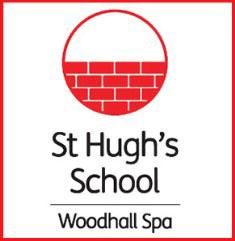 Under 11 Boys Hockey V Burton Hathow     FIXTURE DETAILS     FIXTURE DETAILSTEAM TEAM:U11 Boys HockeyJ Needham(GK)S HeatonJ FairburnE BoothR PriestleyJ ForsythG CravenEdward J (Gk)Seb FEllis R-REdmund SAlastair OCallan NNoah GHenry EJosh NVENUE:HomeJ Needham(GK)S HeatonJ FairburnE BoothR PriestleyJ ForsythG CravenEdward J (Gk)Seb FEllis R-REdmund SAlastair OCallan NNoah GHenry EJosh NDATE:Fri 8th MarchJ Needham(GK)S HeatonJ FairburnE BoothR PriestleyJ ForsythG CravenEdward J (Gk)Seb FEllis R-REdmund SAlastair OCallan NNoah GHenry EJosh NCOACH:Mr Pickering & Mr JefferyJ Needham(GK)S HeatonJ FairburnE BoothR PriestleyJ ForsythG CravenEdward J (Gk)Seb FEllis R-REdmund SAlastair OCallan NNoah GHenry EJosh NEMAIL:mpickering@st-hughs.lincs.sch.uk J Needham(GK)S HeatonJ FairburnE BoothR PriestleyJ ForsythG CravenEdward J (Gk)Seb FEllis R-REdmund SAlastair OCallan NNoah GHenry EJosh NCHANGE:Morning Break (11am)J Needham(GK)S HeatonJ FairburnE BoothR PriestleyJ ForsythG CravenEdward J (Gk)Seb FEllis R-REdmund SAlastair OCallan NNoah GHenry EJosh NLUNCH:Early lunch 12.15pmJ Needham(GK)S HeatonJ FairburnE BoothR PriestleyJ ForsythG CravenEdward J (Gk)Seb FEllis R-REdmund SAlastair OCallan NNoah GHenry EJosh NSTARTTIME:1.45pmJ Needham(GK)S HeatonJ FairburnE BoothR PriestleyJ ForsythG CravenEdward J (Gk)Seb FEllis R-REdmund SAlastair OCallan NNoah GHenry EJosh NRETURN TIME:3.00pmJ Needham(GK)S HeatonJ FairburnE BoothR PriestleyJ ForsythG CravenEdward J (Gk)Seb FEllis R-REdmund SAlastair OCallan NNoah GHenry EJosh NNOTES:             NOTES:             NOTES:             Remember gum guard, shin pads and hoodies.Remember gum guard, shin pads and hoodies.Remember gum guard, shin pads and hoodies.